附件1燕保·辛店家园公租房项目户型图一、大套型（A、D户型）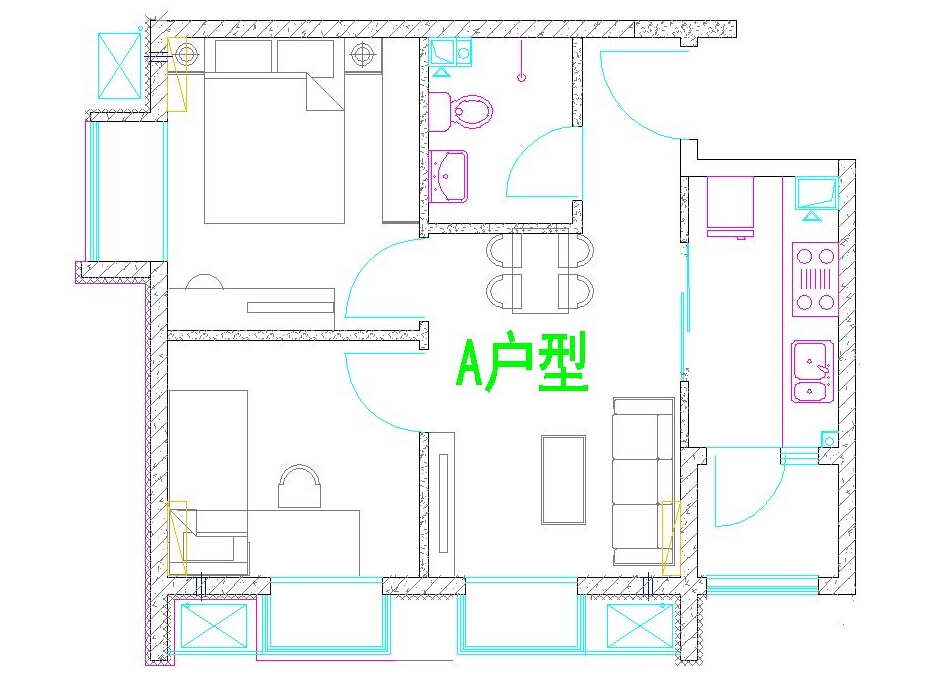 户型编号：A     居室类型：二居室             建筑面积：约55.26-56.8㎡                 房屋租金：约1934.1-1988元/月                    房屋朝向：西北、东北、西南、东南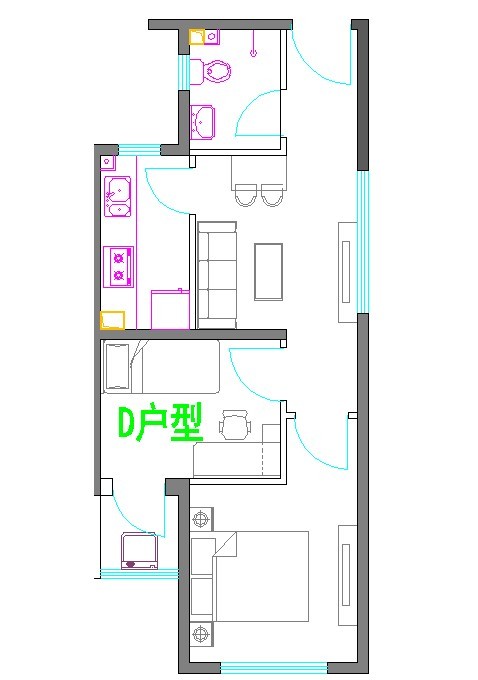 户型编号：D      居室类型：二居室               建筑面积：约57.43-57.92㎡                    房屋租金：约2010.05-2027.2元/月                    房屋朝向：南、西二、小套型（B、C户型）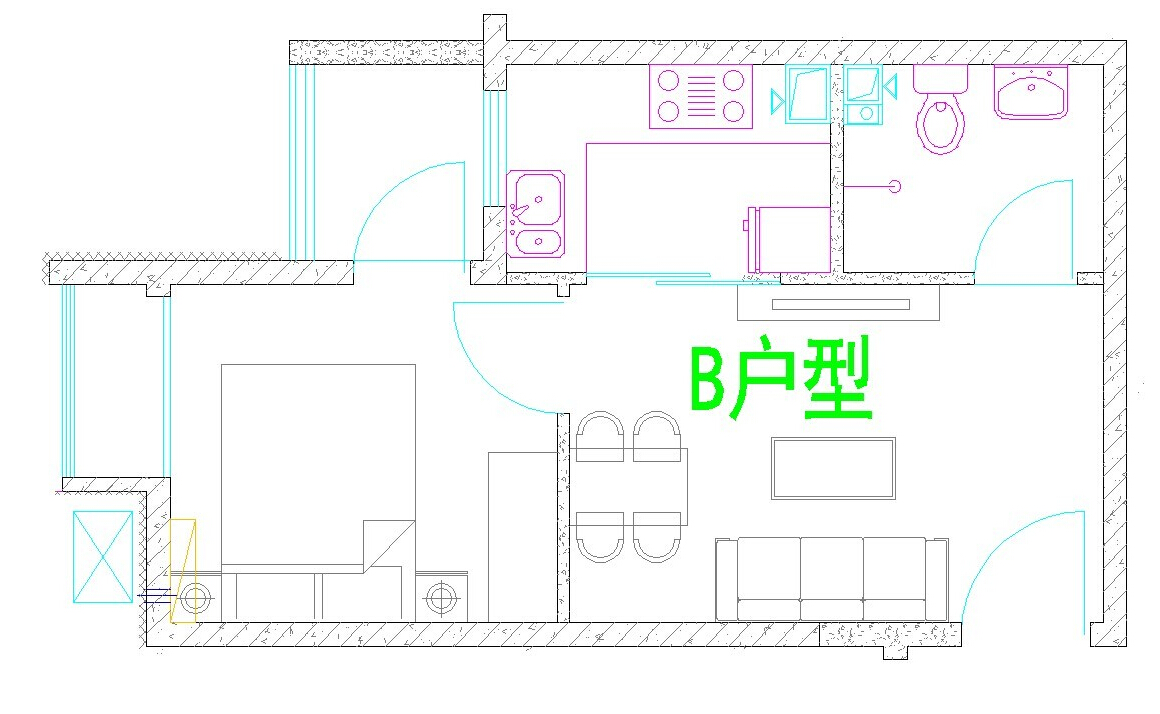 户型编号：B                   居室类型：一居室                   建筑面积：约38.31-41.57㎡                   房屋租金：约1340.85-1454.95元/月                   房屋朝向：东、西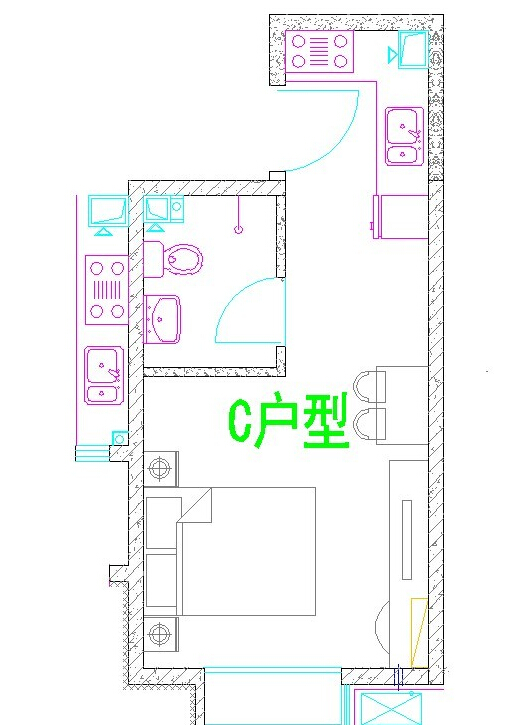 户型编号：C                    居室类型：厅室合一                    建筑面积：约31.16-31.66㎡                    房屋租金：约1090.6-1108.1元/月                    房屋朝向：南